BUSINESS SERVICESMandatory Focus Area: InnovationWelcome.   This module will assist you to review and revise the content of the Mandatory focus area: Innovation.   Each focus area prescribes the scope of learning for the HSC and is drawn from associated units of competency.    You will have studied this competency, which addresses the scope of learning: BSBINN201 Contribute to workplace innovationThis module is broken up into: Important notes Key terms and concepts Activities Putting the theory into practiceHSC Focus AreasHow to use the resource Work through the notes and the suggested activities.   Great revision techniques include working through how a problem is solved, explaining the concept, testing yourself and retrieving information from your memory.   Spread your revision over a number of sessions rather than sitting at one subject for lengthy periods.    Discuss your responses with your teacher, fellow students or an interested family member.   All images, apart from those acknowledged, are Ó NSW Department of Education.  Important notes The unit of competency BSBINN201  Contribute to workplace innovation describes the skills and knowledge required to make a pro-active and positive contribution to workplace innovation.The HSC Content for this industry curriculum framework is organised into focus areas.   The outcomes of the mandatory focus area ‘Innovation’ require that the student:demonstrates knowledge of the role, benefits and challenges of innovation and change in a business services workplaceproposes ideas for routine improvements in a business services workplaceconsiders issues and processes associated with implementing innovative ideas and routine change.You should use the following information as a prompt and guide when revising your study notes or text-book information or other resources provided by your teacher.   Make sure you check your understanding of all the content in the scope of learning (see HSC Focus Areas).  This module should be reviewed alongside the topic 'Working in the business services industry and workplace’.Key terms and concepts You can use the following information to revise the key terms and concepts from this unit of competency.   Perhaps you could: Copy the table into your own file, remove all the key terms, then fill in the blanks (without peeking at the original file) with your own answers.  Copy the table into your own file and remove the definitions.   Write a definition in your own words – it doesn’t have to word perfect but should show you understand the concept.  Add additional words and definitions as you work through the unit.  Add a line to a table by pressing ‘tab’ in the last box of the table.You could add an example of this term or concept which is relevant to the retail environment.   If the key term were ‘routine’ your business example might be ‘business procedures usually state the specific intervals between routine tasks, for example, how often the server is backed up would be a regular routine task.  
Activities Research the benefits of workplace innovation at Business Victoria.   Provide a business services workplace example for each benefit.Consider how each of the following techniques encourages innovation in the workplace.  Write an example of how and why for each.  The table will grow as you enter text.Provide a list of at least five strategies that could be implemented to improve team efficiency.  Explain how each strategy would lead to improvements.Fill in the blanks, using the words provided.   The benefits of innovationIf you develop a (		) on innovation in your business, you'll ensure everyone in the (		) is working towards (		) business practices and improving business (		) and performance. Some of the other benefits include:increased competitiveness – higher efficiency with (		) costs and higher quality productsmore efficient use of all resourcesimproved staff (		) – staff like to work in innovative and challenging jobs that promote team work and (		) solving(		) approach to business – your business model is continually matching changing conditionsgreater attraction of (		) customers by improving existing, or offering new, products or services or entering new markets.Your approach to (		) will be driven by your business strategy, capability, market understanding and (		) to the process.  Often, these processes will add capacity to your business with little or no additional costs.  Your business 
(		) and survival is directly linked to your ability to innovate.Improving employee innovation  Business VictoriaYou have been working in an office situation for two years and have had a number of ideas about how to improve aspects of your work.  Until now you’ve lacked the confidence to mention any of them.  Your annual performance review is coming up next week.Why might this be a good time to raise these ideas?What preparation would you need to do before you present your ideas?What could you suggest to your line manager as ways to encourage other people to make suggestions about potential improvements?One of your ideas is trialled for a period of three months.  Explain what needs to happen during this period and at the end of the three months.Describe how you might identify areas for improvement in the workplace, especially in your own role and team.  Consider the words ‘observant’, curiosity’ and ‘creative’ to help with your response.Provide an example of each type of the following types of innovation in a business services environment.Explain how each of the following styles of communication might be used when working towards innovation.Methods of communication in the Business Services industryAnswer True or False for the following statements
Correctly match the two halves of each sentence.   Draw a line between each or rewrite (or copy and paste) the corrected sentences, in full, below the table.Check your answers here.Match the words to the correct definition below.
Write a 100-word summary of one workplace innovation in a business services environment which might be of use in an HSC response.
Putting the theory into practiceThe following questions are from past years’ NSW HSC examination papers for this subject.  HSC exams are intended to be rigorous and to challenge students of all abilities.   To better understand a question, you should look for key words and identify the aspect of the course to which these relate.   You are then in a position to formulate your answer from relevant knowledge, understanding and skills.Questions in ‘Putting the theory into practice’ are acknowledged as  © 2019 NSW Education Standards Authority (NESA) for and on behalf of the Crown in right of the State of New South Wales. Multiple ChoiceChange and innovation can have various effects on a business’s performance and growth.   Which of the following are both positive effects of change and innovation? Increased competitiveness and reduced business costs Increased business costs and increased competitiveness Enhanced business reputation and decreased productivity Increased productivity and decreased business reputation An employee has identified the need to update workplace policies in line with the introduction of new technology.  Which area would be reviewed initially?Job roles Team communication Processes and procedures The physical environment In which of the following are both issues environmental concerns relevant to the business services industry?Human resources and energy useErgonomics and clean-up practicesSustainability and waste managementWater resources and software updatesWhich of the following is generally considered best practice for reviewing the work performance of employees?Studying work diariesAnalysing customer reviewsPerforming efficiency studiesConducting supervisor appraisalsImplementing effective grievance procedures to settle workplace disputes enables a business toact fairly and consistently.resolve all conflicts quickly. increase employee motivation. avoid negativity in the workplace.Which of the following correctly shows the process that takes an innovation from the idea stage through to implementation as a new work practice?What is the objective of conflict resolution?To avoid staff turnoverTo determine the party responsibleTo promote the concept of ‘win-win’To establish the cause of a disagreement Which of the following is an example of an employee being innovative in the business services industry?Working cooperatively with colleaguesDesigning solutions to improve efficiencyImplementing workplace policies collaborativelyEffectively responding to all customer enquiries in a timely manner In preparing for a performance review, an office assistant identifies where there is a gap in his knowledge and skills in the job that he is presently doing.
What is this an example of?Credit transferSelf-reflectionPersonal studyRecognition of prior learningWhich of the following shows the expected results of a business’s decision to expand its customer base?Reduced business costs and increased productivityIncreased productivity and increased competitiveness Enhanced business reputation and reduced business costs Increased competitiveness and enhanced business reputationQuestions from Section IIQuestions in Section II should be answered in the suggested number of lines (handwritten) as they give a guide to the length of your response.   Plan out your answer and key points before you commence writing.   You may need to bring together knowledge from several areas of study/competencies to do justice to the answer.Example Question A manager asks her team to use lateral thinking to find a solution to a complex issue.  How could a team member demonstrate lateral thinking in working towards a solution?  (2 marks)
Question continues overA business is considering changing its staff working environment to improve workplace collaboration and communication.  It is proposing that employees no longer have their own desks and instead share workspaces with their colleagues.  Explain issues that should be considered prior to implementation of this innovation.  (6 marks)
Questions from Section IIIYou will note that questions often require you to bring together knowledge from several areas of study/competencies to do justice to the answer.    You should allow about 25 minutes for the question in Section III.    Map out your answer using post-it notes or a sheet of paper before you start.     There will be one question in Section III, usually made up of several parts totalling 15 marks.Example Question(a) 	Describe issues that need to be considered prior to implementing any change to workplace practices.   (6 marks)(b) 	Explain the processes required to introduce an innovative idea into a new workplace practice.  Support your answer using workplace examples.   (9 marks) Questions from Section IVIn the Business Services HSC exam –there will be one structured extended response question in Section IV worth 15 marks.   the question will have an expected length of response of around four pages of an examination writing booklet (approximately 600 words) in total.This will provide you with the opportunity to:demonstrate knowledge and understanding relevant to the questioncommunicate ideas and information using relevant workplace examples and industry terminology present a logical and cohesive response You will note that these questions usually require you to bring together knowledge from several areas of study/competencies to do justice to the answer.   You should allow about 25-30 minutes for a question in Section III and the same for Section IV of the exam.   In each of the following, map out your answer using post-it notes or a sheet of paper.   Pay particular attention to incorporating a variety of aspects of your Business Services curriculum into the plan.   Consider why we have included this question within this Innovation module and what other areas of study you would need to draw upon.Example Question 1Explain how policies and procedures can be used to minimise discrimination in a business services workplace.  Example Question 2Explain how an individual worker can facilitate innovation in a business services workplace.HSC Focus AreasThe HSC Content for this industry curriculum framework is organised into focus areas.   Each focus area prescribes the scope of learning for the HSC and is drawn from the associated units of competency.  Students undertaking the 240 indicative hour course from the Business Services Curriculum Framework must address all of the mandatory focus areas:Customer serviceFinancial recordsInnovationSafetySustainabilityWorking in the business services industry and workplaceWorkplace informationHow to use the scope of learning for ‘Innovation’ (which follows over).draw up your own mind map showing the connection between the various concepts listed; examples appear on the last page of this moduleuse the key terms and concepts to add to your mind mapadd examples or case study prompts to show how the concept is applied in the information technology working environment.The following information is taken directly from page 33 ff of Business Services
Curriculum Framework Stage 6 Syllabus based on the BSB Business Services Training Package (version 5) for implementation from 2020.© 2019 NSW Education Standards Authority (NESA) for and on behalf of the Crown in right of the State of New South Wales.Example of mind map being developed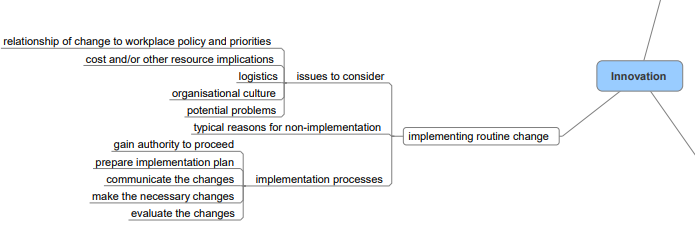 Key term or conceptand DefinitionAuthorityPerson or people with official responsibility for a particular area of activityPerson or people with official responsibility for a particular area of activityBrainstormSuggesting (usually as a group) a lot of ideas for a future activity very quickly before considering some of them more carefully:Suggesting (usually as a group) a lot of ideas for a future activity very quickly before considering some of them more carefully:Business performanceWork relating to the production, buying, and selling of goods or servicesWork relating to the production, buying, and selling of goods or servicesBusiness routinesThe usual or regular methods or procedures undertaken by a businessThe usual or regular methods or procedures undertaken by a businessCommunicationExchanging or imparting of information, ideas, or feelingsExchanging or imparting of information, ideas, or feelingsConstraintsSomething that limits or controls what you can doSomething that limits or controls what you can doContributionDoing something to help make a project or outcome successfulDoing something to help make a project or outcome successfulCreative thinkingAbility to invent and develop original ideasAbility to invent and develop original ideasDiscussTalk about a matter, often in order to reach a decisionTalk about a matter, often in order to reach a decisionEffectiveHaving a definite or desired effect.Having a definite or desired effect.EfficientBeing productive, with minimum waste or effort.Being productive, with minimum waste or effort.EmployeeA person who works for a wage or salary.A person who works for a wage or salary.EvaluateJudge or assess the worth of something or someone; appraiseJudge or assess the worth of something or someone; appraiseFacilitationMake an action or process easier or more likely to happen.Make an action or process easier or more likely to happen.FeedbackWhen someone tells you how well or how badly you are doing and how you could improve your work, your ideas or your progress.  Feedback can be positive or negative.When someone tells you how well or how badly you are doing and how you could improve your work, your ideas or your progress.  Feedback can be positive or negative.InnovationAn organisation introduces new processes, services, or products to affect positive change in their businessAn organisation introduces new processes, services, or products to affect positive change in their businessInterpretTo decide the intended meaningTo decide the intended meaningLateral thinkingMethod of solving problems by using your imagination to help you think of solutions that are not obvious at firstMethod of solving problems by using your imagination to help you think of solutions that are not obvious at firstLogisticsDetailed planning and organisation of any large complex operationDetailed planning and organisation of any large complex operationMaximiseTo increase to the greatest possible amount or make the greatest or fullest use of somethingTo increase to the greatest possible amount or make the greatest or fullest use of somethingNegotiationDiscussions between people who have different aims or intentions, during which they try to reach an agreementDiscussions between people who have different aims or intentions, during which they try to reach an agreementNew technologynew technology designs offer options and improvements to manage tasks more effectively.new technology designs offer options and improvements to manage tasks more effectively.Opportunity for improvementThe chance to change something that will lead to a better result.The chance to change something that will lead to a better result.Organisational cultureAttitudes and agreed ways of working shared by the employees of a company or organisationAttitudes and agreed ways of working shared by the employees of a company or organisationParticipationBe involved or take part in somethingBe involved or take part in somethingPrioritiseTo put in order of priority or urgency.To put in order of priority or urgency.ProactiveTaking action to achieve positive change before it becomes necessary or in reaction to a situationTaking action to achieve positive change before it becomes necessary or in reaction to a situationProblem-solvingFinding solutions to problemsFinding solutions to problemsProductivityThe ability to produce useful work or goods, in a particular periodThe ability to produce useful work or goods, in a particular periodTeamworkWorking together in a group with other people, especially towards a shared goalWorking together in a group with other people, especially towards a shared goalUnderperformanceTo operate in a less successful way than others doing the same activity To operate in a less successful way than others doing the same activity Techniques to encourage innovationWhy and/or how examplesGood leadershipInnovation strategyWillingness to experimentOpen communicationStaff well-beingWorkplace designToolsCutting down on workload Employing new staffStrategyHow it would improve team efficiencyUse these wordsretentionefficiencynewlowerbetterinnovationbusinesscommitmentproactivefocusproblemcompetitivenessInnovationExampleProcesses or procedureFile storage proceduresTeam communicationNew technologyChange to the physical environmentJob role changesVerbal communicationNon-verbal communicationWritten communicationHow used in a climate of innovationTrueFalseAll employees have the right to offer ideas for improvementRoutine changes, for example picking up the office supplies at the same time as picking up the mail, may not require formal approvalYou can change your lunchbreak time to whatever suits you each day.The CEO of the organisation is the only person authorised to facilitate changes within the business.Costs should be carefully considered before implementing changeMatch the sentence halves Proactively identify opportunities for ideas for improvementsGather and review information which may be relevant to ideasabout how improvements could be madeIdentify people who could provide input into improvement in your own area of workReview and select ideas for follow up, based on develop options and possible variationsPresent ideas and practical suggestions to the appropriate people and which might assist in gaining support for ideasSeek feedback on improvement of ideas, and discuss and in workplace innovationBe aware of own role feedback and further reviewUse these wordsmentordeadlinework schedulequality assuranceequityprinciplesduty of caregoals and objectivesnegligencenegotiationprioritisetimeframeFill in the term or conceptThe notion of fairness.A system to maintain standards in a business.Acting carelessly, failing to consider the consequences of actions.Moral or legal obligation to ensure safety.Where a business plans to be in the future and what it needs to do to get there.A person experienced in a particular job who can give trusted advice.To rank in order of importance.The time by which a particular task must be finished.Conferring with others to reach an agreement or a compromise in times of dispute.A list of tasks that need to be completed and the timeframe for eachSpecified periods of time within which tasks should be completeda)Prepare an implementation planMake necessary changesCommunicate the changesGain authority to proceedb)Gain authority to proceedCommunicate the changesMake necessary changesPrepare an implementation planc)Prepare an implementation planGain authority to proceedMake necessary changesCommunicate the changesd)Gain authority to proceedPrepare an implementation planCommunicate the changesMake necessary changesworkplace innovationmeaning of ‘innovation’ in the context of the business services industry and workplacedifference between being innovative and ‘just doing your job’reasons why change and innovation are undertaken in a business services workplace including:introduction of new products and/or servicesimprovement of existing products and/or serviceschange to and/or improvement of business operational processespositive effects of change and innovation on: day-to-day business routines and operationsoverall business performance and growth: enhanced business reputationincreased competitivenessincreased productivityreduced business costsgeneral understanding of the challenges of change and innovation in a business services workplacekey characteristics that facilitate innovation in a business services workplace, including collaboration, open-mindedness and risk-takingskills to facilitate workplace innovation, including the ability of a worker to:brainstormdiscussfind and interpret informationthink laterally and/or creativelynegotiatepresentproblem-solvequestion and actively listenrole of teamwork in successful workplace innovationparticipation and contributionbenefits when an individual worker effectively participates in, and contributes to, workplace innovationimportance of individual workers proactively participating in, and contributing to, workplace innovation and in accordance with organisational vision, priorities and policiesrole of the worker, supervisor/team leader and manager in workplace innovation, and the interrelationship between these rolesparticipation and contribution cont/dtechniques for approaching people to share ideas and/or suggestions and maximise the likelihood of supportareas where improvement can take place, including:processes and procedureswork practices or serviceschanges to physical environmentstorage or maintenance proceduresteam communicationnew equipment and technologynew customer basestaff changesjob role changesexamples of change and/or improvements that may occur in a business services workplace:within scope of responsibility of an entry-level workeroutside the scope of responsibility of an entry-level workerindividual participation in, and contribution to, innovation in a business services workplace:identify opportunities related to own role in consultation with supervisor/team leadergather input and/or undertake research using:relevant people:colleagues, mentor, supervisor/team leader and managercustomersexperienced industry personnelother sources of information:business networksindustry bodiesinternetjournalsmediatraining coursesworkplace documentsgenerate ideas and/or suggestionspresent ideas and/or suggestions to relevant personnel:at appropriate times (considering work priorities and pressures)types of presentations:writtenverbalformal and informalpersuasive communication techniquesgather feedback:review suitability of ideas and/or suggestionsdevelop option(s) for implementationreview and select appropriate option(s)implementing routine changeissues to consider prior to implementation of a proposed change, including:relationship to workplace policy and prioritiescost of implementation and/or other resource implicationslogisticsorganisational culturepotential problemstypical reasons why a proposed change may not be implemented (include operational and management constraints)processes to implement an innovative idea into a new work practice, including:gain authority to proceedprepare an implementation plancommunicate the changesmake necessary changesevaluate the changes